Mẫu số PC08MẪU DẤU THẨM DUYỆT THIẾT KẾ VỀ PHÒNG CHÁY VÀ CHỮA CHÁY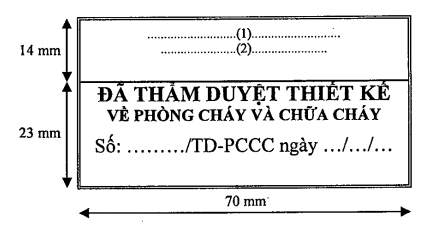 Quy cách:- Kích thước: Chiều dài: 70 mm; Chiều rộng: 37 mm;- Vạch chia cách mép trên 14 mm, 1 nét, độ đậm nét 2 pt;- Khung viền: Kép 2 nét đều nhau; độ đậm nét 2 pt.Nội dung:- Tên cơ quan cấp trên trực tiếp: Phông chữ Times New Roman; cỡ chữ 8; loại chữ in hoa; kiểu chữ đứng;- Tên cơ quan Cảnh sát phòng cháy và chữa cháy thẩm duyệt: Phông chữ Times New Roman; cỡ chữ 8; loại chữ in hoa; kiểu chữ đứng, đậm;- Đã thẩm duyệt thiết kế: Phông chữ Times New Roman; cỡ chữ 13; loại chữ in hoa; kiểu chữ đứng, đậm;- Về phòng cháy và chữa cháy: Phông chữ Times New Roman; cỡ chữ 10; loại chữ in hoa; kiểu chữ đứng, đậm;- Số:... TD-PCCC ngày.../.../...: Phông chữ Times New Roman; cỡ chữ 12; loại chữ in thường; kiểu chữ đứng.Ghi chú:(1) Tên cơ quan cấp trên trực tiếp;(2) Tên cơ quan Cảnh sát phòng cháy và chữa cháy thẩm duyệt.